RACING @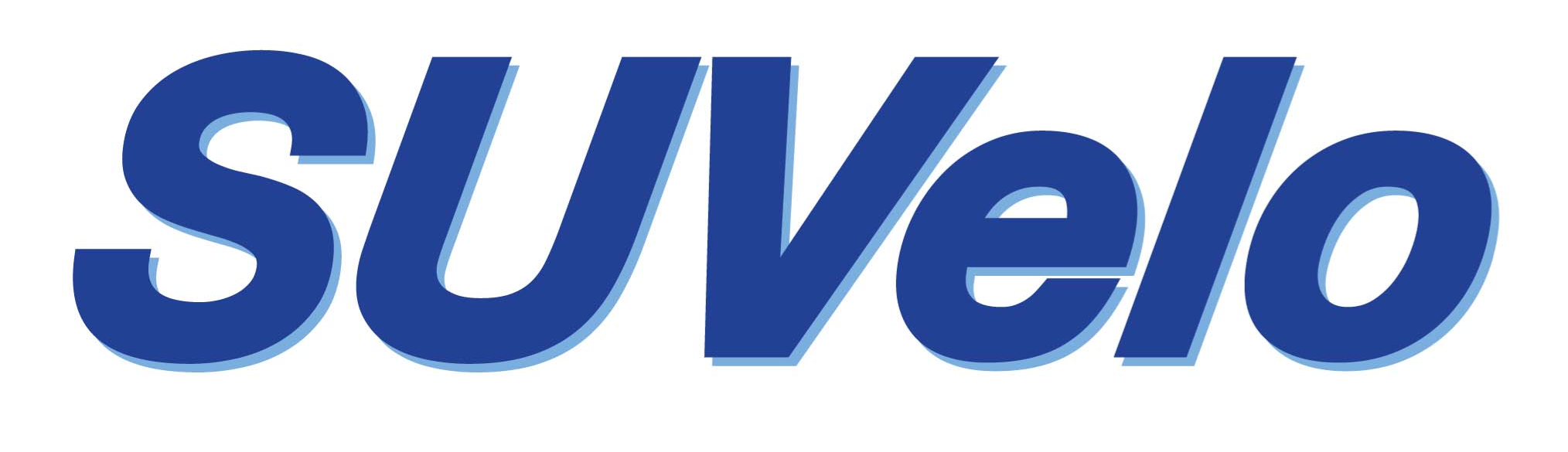 ”Sydney Uni Velo Racing focuses on providing the best environment for successful development of club members, both on and off the bike.”Code of Conduct & Agreement1 Jan to 31 Dec 2017Rider Code of Conduct and Obligations to the Sydney Uni Velo ClubThe Rider Code of Conduct represents who we are - An exemplary team of riders, both on and off the bike.The Code of Conduct ensures that each rider reflects the values, with that of the team, at all times.By participating in the Racing @ SUVelo program each team member agrees to comply with the following code of conduct. SUVelo Racing’s Values:Professionalism - All riders to act in a professional and responsible manner at all times.Attitude - All riders to promote a positive attitude to becoming the best athlete they can be.Commitment - All riders to show commitment to their training, teammates in achieving their goals.Effort - Riders are always expected to give their upmost effort, in all that they do.The Rider will represent the club, sponsors and Sydney University, in a Professional manner at all times.The Rider agrees to be an active member of Sydney Uni Velo Club through participating in Club activities such as social media, social nights, club rides, races and other club events throughout the year The Rider agrees to take responsibility for preparing, maintaining and presenting their equipment in a clean, well-maintained and useable condition at all races.The Rider agrees to exclusively wear the stipulated SUVelo kit for all racing.The Rider must be a financial member of both Sydney Uni Velo Club, holding an Elite or Masters “Gold” race license and Sydney University Sports and Fitness. Note – The Rider agrees to abide by the Cycling Australia Anti-Doping Policy.The Rider declares that they are not now committing and never have committed an anti-doping rule violation when participating in or involved with cycling, or any other sport compliant with the World Anti-Doping Code, in Australia or elsewhere in the world.Explanation of Racing CostsQuite simply, racing @ Suvelo is not about being a subsidized rider.  Riders will pay for their own bikes, kit, race entry, accommodation, travel and meals. SUVelo will provide access to the van, but fuel will be covered by the riders.SUVelo will cover the costs of the race coach/mentor. I have read the above code and agree to be bound by it as part of my membership the Racing @ SUVELO programNAMESIGNATURE DATE: 